Майстры Лідскага аддзела рамёстваў і традыцыйнай культуры адрадзілі традыцыйны сялянскі жаночы касцюм пачатку ХХ ст. на тэрыторыі Лідскага раёна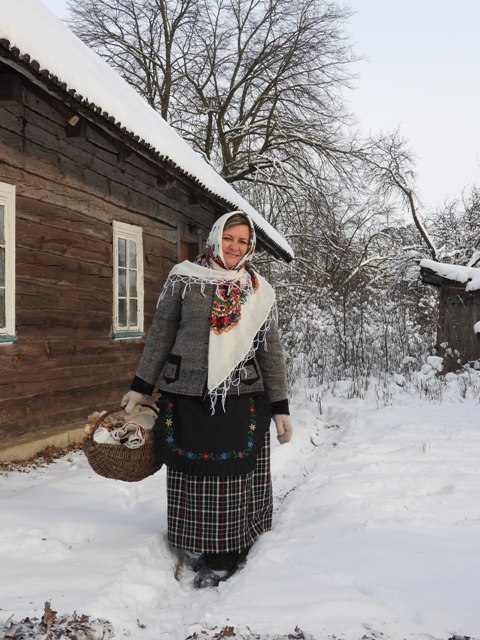 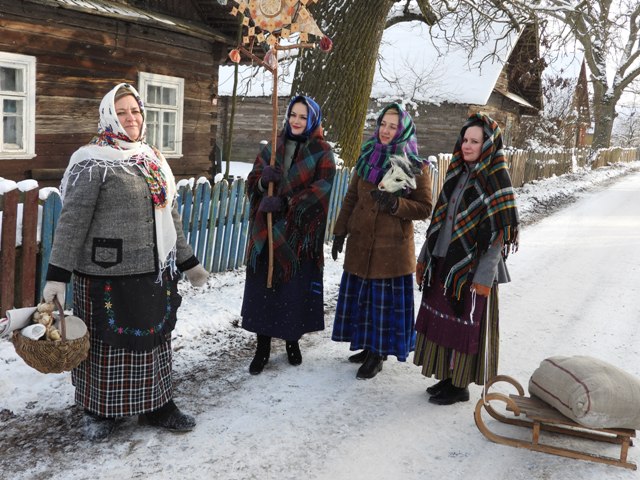 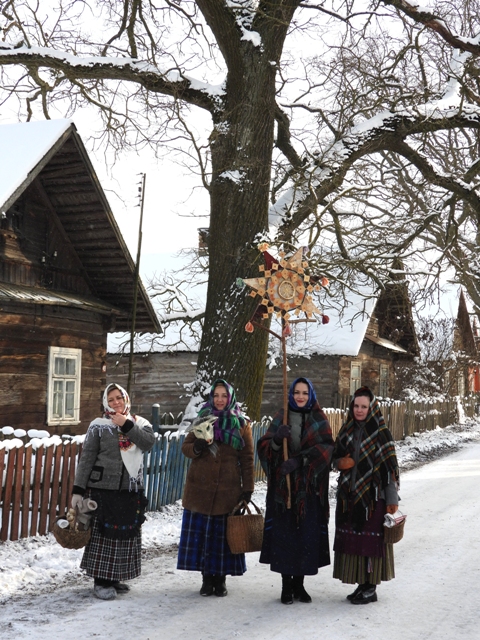 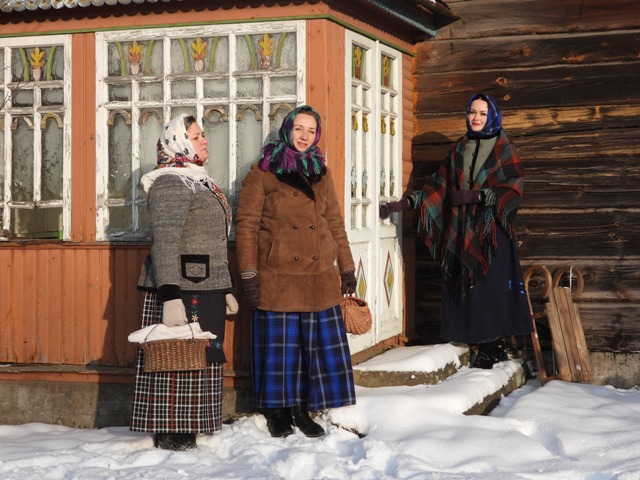 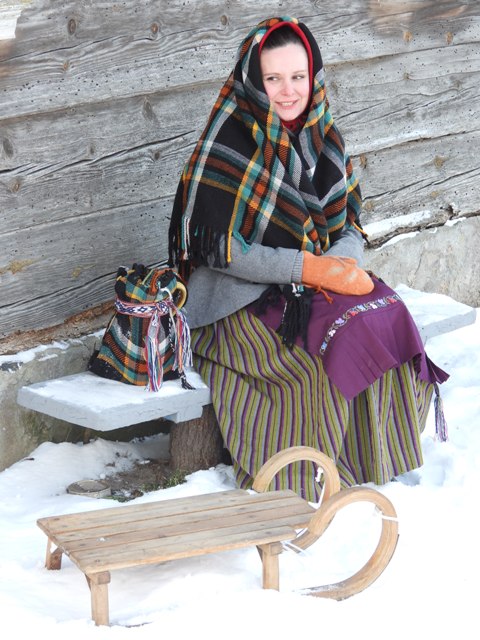 